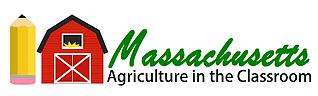 Agriculture Calendar ART LessonDuring this lesson students will learn and apply 11 nature photo tips, using their iPhones.Grade level: Grade 3and up.Materials:-Massachusetts Agriculture in the Classroom Calendar – any year!-iPhone for each student (have them bring theirs!)-Photo Tip sheetDirections:-Open and project the website https://iphonephotographyschool.com/nature/ and explore the photos associated with each photography tip.-Divide the class into 12 groups – or if a small class, individuals. Have each group pick one photo from the calendar – they can draw numbers (1-12, or Jan – Dec) randomly from a bucket.-Hand out the Photo Tip Sheet-Each group will analyze what makes their photo work. Have each group identify at least two tips the photographer used to produce a beautiful photo. Have each group write a one- or two- sentence explanation of why the group identified these aspects as important in the photograph.-Take a walk outside the school or a field trip to any place where nature can be found. Have your students bring their iPhones, or have some available for their use. The students will take as many photos as they can, keeping the 11 tips in mind. -Each student will select his/her best photo and present to the class by discussing how and why they chose their subject, shot, angles, composition, etc. Each student will integrate into their presentation discussion the photo tips they learned, and made use of, in their photo.-Create a hard copy or digital photo exhibit of all the students’ work.CREDIT:Teno, Karyn. “11 Tips For Taking Beautiful IPhone Photos Of Nature.” IPhone Photography
	School, 14 Mar. 2017, https://iphonephotographyschool.com/nature/Submitted by:Olive WoodwardDover-Sherborn Middle School5/7/201811 Tips For Taking Beautiful iPhone Photos of Nature1. Make the Most of Your Natural Surroundings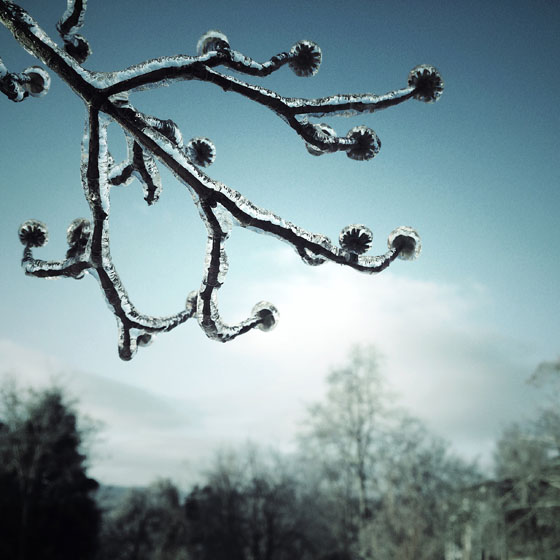 2. Capture Different Seasons3. Shoot in the Best Light4. Get the Perfect Exposure5. Get up Close6. Don’t Forget About Composition7. Use the Sky as a Background8. Create a Sense of Depth9. Use Burst Mode for Moving Subjects10. Be Patient11. Edit CarefullyCREDIT:Teno, Karyn. “11 Tips For Taking Beautiful IPhone Photos Of Nature.” IPhone Photography School,
	14 Mar. 2017, https://iphonephotographyschool.com/nature/